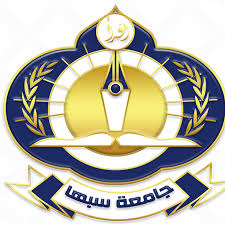 إدارة شؤون أعضاء هيئة التدريسنموذج مباشرة عمل عضو هيئة تدريس وطني لأول مرة للعام الجامعي     20م/      20مأولاً: بيانات تملء من قبل عضو هيئة التدريسالاسم الرباعي/....................................................رقم بطاقة الشخصية/ ............................المؤهل العلمي/..................................سنة الحصول عليه/..................................................التخصص الدقيق/.......................................التخصص العام/...............................................الدرجة العلمية/.............................................بلد التخرج/................................................                                                                              التوقيع/..................................................................ــــــــــــــــــــــــــــــــــــــــــــــــــــــــــــــــــــــــــــــــــــــــــــــــــــــــــــــــــــــــــــــــــــــــــــــــــــــــــــــــــــــ ثانياً/ بيانات تملء من قبل رئيس القسم العلمييفيدكـــــــــم قســــم/........................................بكليــــــــــــة .....................................  بأن المعني قد باشر     عمله بتاريخ      /      /   20م.رئيس القسم/............................التوقيع:....................................يعتمدعميد الكلية                                                 التوقيع:....................................................التوقيع :..............................................                                    مدير إدارة شؤون أعضاء هيئة التدريس لجامعة سبهاملاحظةيعد النموذج من نسختين : تسلم نسخة للمالية وتحفظ الأخرى بالملف الوظيفي لعضو هيئة تدريس